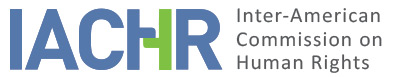 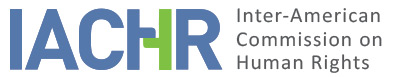 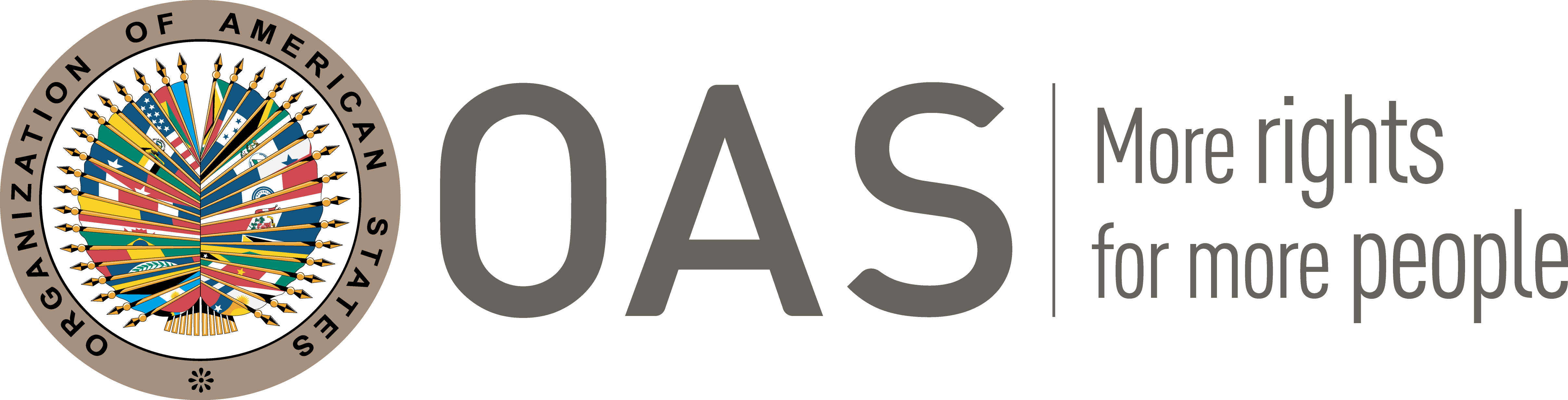 I.	INFORMATION ABOUT THE PETITION II.	PROCEEDINGS BEFORE THE IACHRIII. 	COMPETENCE IV. 	DUPLICATION OF PROCEDURES AND INTERNATIONAL RES JUDICATA, COLORABLE CLAIM, EXHAUSTION OF DOMESTIC REMEDIES AND TIMELINESS OF THE PETITION	V. 	FACTS ALLEGEDThe petition denounces alleged violations to the human of rights of 63 persons who between the years 1981 and 2006 were allegedly victims of forced disappearances perpetrated by illegal armed groups. The petitioner claims that State authorities were aware that the disappearances were going to happen and failed to take any action to prevent them. It also claims that even though many years have elapsed since the disappearances occurred; the State has not fulfilled its obligation to clarify what happened and convict those responsible. It further claims that the family members of the disappeared persons were subjected to forced displacement and impeded to file remedies to request compensation for the disappearances.  The petitioner alleges that between the years of 1981 and 2006, a series of forced disappearances, including those of the 63 alleged victims, occurred in the  perpetrated by illegal armed groups who, it argues, shall be presumed to be paramilitary forces belonging to the Autodefensas Unidas de Colombia (AUC). The petitioner claims that the alleged victims were engaged in agricultural work and that the disappearances were conducted by the illegal groups with acquiescence, collaboration and impunity by the state.  It is asserted that weeks or days before their occurrence rumors that disappearances and other acts of violence were about to happen were common among the people in the region and openly discussed in public places. It claims that state authorities including mayors, the police and the army were aware of this but were indifferent or omitted to provide or request help to prevent the occurrence of these crimes. The petitioner also asserts that the families of the alleged victims were subjected to “forced displacement, persecution and fear” by the paramilitary groups and suffered economic loss as a consequence of being forced to abandon their means of subsistence to move to other areas of the country. It indicates that on August 23, 2007 the alleged victims’ family members, who were impeded to access other judicial remedies due to the generalized fear existing in the region, filed a request for an extrajudicial conciliation audience aimed against the Nation and the Ministry of Internal Affairs and Justice. It is claims that this request was granted by the 33 Prosecutor´s Office on Administrative Matters on September who issued a summons to the Minister of Internal Affairs and Justice to an audience. However, it is claimed that on February 6, 2008, the extrajudicial conciliation was refused by the representative of the Ministry of the Interior and Justice, who claimed that it was unclear whether the plaintiffs had exhausted remedies and that, in the absence of the Minister of Defense, the subject matter was outside the competence of the ministry. On February 8, 2008, the Court issued a notice stating the conciliation ended without agreement.  It also claims that due to the generalized fear existing in the region where an armed conflict was ongoing the disappeared persons’ relatives had to wait several years until the paramilitary groups demobilized before they could file criminal complains. It indicates that after the paramilitary groups agreed to the process of peace and justice in 2005 the families of the victims sought criminal recourse before the Central Police Inspection Unit and the Prosecutor's Office, between the years of 2006 and 2007, with the exception of one filed in 1999. The petitioner alleges that these actions were fruitless as the investigations have not yielded any results. Moreover, it is alleged that during the investigative process, the relatives of the alleged victims were not given the ample opportunity to participate and be heard in the clarification of the facts or in their pursuit of a fair compensation. It stresses that the investigations should have been initiated ex officio immediately after the facts occurred and that there has been an unjustified delay in the resolution of the investigations. Additionally, the petitioner provides that the relatives of the alleged victims exercised their right of petition before the Attorney General of the Nation on June 1, 2007 to request him a certified report on the progress of the investigations. However, it claims this petition was not responded.The petitioner stresses that the family members of the disappeared persons have never obtained answers about their relatives’ probable deaths and that the bodies of the victims have never appeared. It is claimed that the generalized fear reigning on region prevented the disappeared persons’ family members from filing direct reparation claims to request compensation for the moral and material damages they had suffered. Moreover, it considers that the generalized fear, the unwarranted delay in the resolution of the criminal investigations and the lack of response to the petition file with the Attorney General mean the exceptions to the exhaustion of domestic remedies requirement provided for by Article 46.2 of the American Convention should be applied to its petition.The State, on its part, claims that the facts alleged refer to many unknown perpetrators who could be members of illegal self-defense groups or guerrillas; facts which cannot be concluded with certainty from the Petition. The State expresses that in the context of the non-international armed conflict suffered more than fifty years ago, with the presence of different illegal groups participating in the conflict, specifically guerrillas groups and illegal self-defense groups; it is neither possible to clearly specify which illegal armed group the responsibility can be attributed to; nor is it possible to affirm that all the acts alleged are due to the conflict as the acts of violence might have been due to personal conflicts.The State also argues that the petitioner has not detailed how or by what means the public servants knew that the alleged acts of forced disappearance were going to occur. Further, the State highlights the lack of information concerning the alleged forced disappearance of two of the alleged victims in respect of which it considers no complete information was attached by the petitioner in violation of the Commission’s rules of procedure. It also complains that the petitioner has not detailed about which family members were subjected to displacement or explained how this would have impeded them to go to their local authorities to file complains about the alleged displacement or the disappearances.  It also claims that the relevant domestic remedies enshrined in Colombian legislation had not been exhausted as the alleged victims’ relatives have not pursued remedies before the administrative jurisdiction. Likewise, it argues that due to the long time elapsed between the alleged human rights violation and the presentation of this petition to the inter-American system, the petition is not timely and should therefore be declared inadmissible.VI.	ANALYSIS OF EXHAUSTION OF DOMESTIC REMEDIES AND TIMELINESS OF THE PETITION The Commission observes that the petitioning party claims that the exceptions to the exhaustion of domestic remedies requirement provided for by Article 46.2 of the American Convention are applicable to their petition. It also takes notes that the State maintains that the petition is untimely and that domestic remedies have not been exhausted as the petitioners have not pursued remedies before the administrative jurisdiction The Commission recalls its long standing criteria that petitions, such as the instant one, which include complaints of forced disappearances and extrajudicial killings, the domestic remedies that are relevant as far as admissibility is concerned are those connected with the investigation and the punishment of the persons responsible, according to the domestic legislation applicable to offenses subject to ex officio prosecution. The precedents established by the IACHR point out that, every time an alleged crime liable to prosecution ex officio is committed, the State is required to promote and spearhead the criminal proceedings and that this is the suitable remedy to clarify the facts, try those responsible, and set forth the corresponding criminal sanctions, in addition to facilitating other modes of reparation of a monetary kind. Furthermore, the Commission has established that, as a general rule, a criminal investigation must be conducted promptly to protect the interests of the victims, safeguard the evidence, and even protect the rights of all persons who, in the context of the investigation, may be deemed suspects. On the basis of the information provided by the parties, it is observed that, in all cases, the complaints were filed by the families of the alleged victims with the jurisdictional authorities before or by 2007. Nevertheless, according to the information on the petitions’ dossier, no progress has been made in the investigations, as all cases are in their initial stages. In view of these considerations and without prejudging on the merits, the Commission considers that the exception to the exhaustion of domestic remedies requirement provided for by Article 46.2(c) of the American Convention is applicable to the instant petition, given that more than 11 years have elapsed since the criminal investigations begun without a first instance decision having been issued. Also, the Commission, taking onto consideration the continued nature of the effects of the alleged enforced disappearances, believes that the petition was filed within a reasonable time and that the requirement set forth in Article 32.2 of the IACHR Rules of Procedure has been met.  VII.	ANALYSIS OF COLORABLE CLAIMThe Commission observes that the instant petition includes allegations regarding the State consented to or collaboration in the forced disappearances of 63 persons; that it has failed its duty to duly investigate the disappearances and punish those responsible; and that the family members of the disappeared persons were internal displacement.In view of these considerations and after examining the factual and legal elements set forth by the parties, the Commission considers that the allegations of the petitioning party are not manifestly groundless and require a study on the merits as the alleged facts could, if proven, amount to violations of Articles 3 (judicial personality), 4 (life), 5 (humane treatment), 7 (personal liberty), 8 (fair trial), 19 (the child), 22 (movement and residence), 25 (judicial protection) and 26 (economic, social and cultural rights) of the American Convention in connection with Article 1.1 (obligation to respect rights), as well as to Article I of the Inter-American Convention on Forced Disappearance of Persons. Regarding the disappearances that according to the allegations began before the date the ratification instrument of the Inter-American Convention on Forced Disappearances was deposited by the state, the Commission considers this Convention applies in relation to the alleged continuity and lack of clarification of the alleged forced disappearance crimes.  Additionally, considering the multiple, complex and continuous nature of the displacement of people, in particular that related to the direct effects that derive from it on the rights to free movement and residence, housing and personal integrity as well as the uprooting that in social and cultural terms may be presented, the Commission considers that the allegations related to this phenomenon could characterized possible violations of Articles 5, 22 and 26 of the American Convention in a joint and interconnected manner.VIII. 	DECISIONTo find the instant petition admissible in relation to Articles 3, 4, 5, 7, 8, 19, 22, 25 and 26 of the American Convention in relation to its Articles 1(1) and Article I of the Inter-American Convention on Forced Disappearances of Persons; andTo notify the parties of this decision; to continue with the analysis on the merits; and to publish this decision and include it in its Annual Report to the General Assembly of the Organization of American States.	Approved by the Inter-American Commission on Human Rights on the 20th day of the month of April, 2020. (Signed):  Joel Hernández, President; Antonia Urrejola, First Vice President; Flávia Piovesan, Second Vice President; Margarette May Macaulay, Esmeralda E. Arosemena Bernal de Troitiño, Julissa Mantilla Falcón, and Stuardo Ralón Orellana, Commissioners.AnnexTHE EXHASUTION OF DOMESTIC REMEMDIES BY THE ALLEGED VICTIMSPetitioner:M.V.Alleged victim:Hugo Enrique Care Polo and Others:Rights invoked:Articles 3 (judicial personality), 4 (life), 5 (humane treatment), 7 (personal liberty), 8 (fair trial), 19 (rights of the child) and 25 (judicial protection) in relation to Article 1.1 (obligation to respect rights) of the American Convention on Human Rights Filing of the petition:July 29, 2008Additional information received at the stage of initial review:December 6, 2010 Notification of the petition to the State:August 27, 2014State’s first response:June 30, 2015Competence Ratione personae:Yes Competence Ratione loci:YesCompetence Ratione temporis:YesCompetence Ratione materiae:Yes; American Convention (deposit of instrument of ratification on July 31, 1973); Inter-American Convention on Forced Disappearance of Persons (deposit of instrument of ratification on April 12, 2005)Duplication of procedures and International res judicata:NoRights declared admissible:Articles 3 (judicial personality), 4 (life), 5 (humane treatment), 7 (personal liberty), 8 (fair trial), 19 (rights of the child), 22 (movement and residence), 25 (judicial protection) and 26 (economic, social and cultural rights)  in relation to Article 1.1 (obligation to respect rights) of the American Convention; Article I of the Inter-American Convention on Forced Disappearance of PersonsExhaustion of domestic remedies or applicability of an exception to the rule:Yes, exception established in Article 46.2.c of the American Convention appliesTimeliness of the petition:Yes, under the terms of Section VIName of alleged victimDate of the alleged initial incidentDomestic remedies filed1. Hugo Enrique Care PoloMay 2, 2001Complaint filed with the Twenty-second Delegated Prosecutor before the Judges Municipalities of Tierralta and Valencia, August 17, 20061. Hugo Enrique Care PoloMay 2, 2001Extrajudicial conciliation request from Judicial Officer in contentious administrative proceedings before the Administrative tribunal of Cordoba was admitted, September 14, 20072.Andrés José Lopez SoleraMay 15, 1989Complaint filed with the Twenty-second Delegated Prosecutor before the Judges Municipalities of Tierralta and Valencia, August 31, 20062.Andrés José Lopez SoleraMay 15, 1989Extrajudicial conciliation request from Judicial Officer in contentious administrative proceedings before the Administrative tribunal of Cordoba was admitted, September 14, 20073. Anselmo Arturo Santero CarpioFebruary 20, 1997Complaint filed with the Twenty-second Delegated Prosecutor before the Judges Municipalities of Tierralta and Valencia, July 17, 20064. Calixto Jose Santero CarpioFebruary 20, 1997Extrajudicial conciliation request from Judicial Officer in contentious administrative proceedings before the Administrative tribunal of Cordoba was admitted, September 14, 20075.Sergio Jose Pestana VelásquezOctober 10, 2003Written criminal complaint to the Local Unit of the Twenty-second Prosecutor, October 24, 20065.Sergio Jose Pestana VelásquezOctober 10, 2003Extrajudicial conciliation request from Judicial Officer in contentious administrative proceedings before the Administrative tribunal of Cordoba was admitted, September 14, 20076.Edgar Antonio Lujan GonzalesMarch 19, 1994Complaint filed with the Twenty-second Delegated Prosecutor before the Judges Municipalities of Tierralta and Valencia, July 17, 20066.Edgar Antonio Lujan GonzalesMarch 19, 1994Extrajudicial conciliation request from Judicial Officer in contentious administrative proceedings before the Administrative tribunal of Cordoba was admitted, September 14, 20077.Carmelo Antonio Morales PastranaDecember 20, 1996Copy of “Verbal complaint” to the Central Police Inspection Department of Cordoba, City Hall of Tierralta November 3, 20067.Carmelo Antonio Morales PastranaDecember 20, 1996Written criminal complaint to the Local Unit of the Twenty-second Prosecutor, February 13, 20077.Carmelo Antonio Morales PastranaDecember 20, 1996Extrajudicial conciliation request from Judicial Officer in contentious administrative proceedings before the Administrative tribunal of Cordoba was admitted, September 14, 20078.Jesus Marίa Zea PerézFebruary 24, 1998Written criminal complaint to the Local Unit of the Twenty-second Prosecutor, November 21, 20068.Jesus Marίa Zea PerézFebruary 24, 1998Extrajudicial conciliation request from Judicial Officer in contentious administrative proceedings before the Administrative tribunal of Cordoba was admitted, September 14, 20079.Jorge Luis Córdoba MestraMay 4, 1989Written criminal complaint to the Local Unit of the Twenty-second Prosecutor, November 10, 20069.Jorge Luis Córdoba MestraMay 4, 1989Extrajudicial conciliation request from Judicial Officer in contentious administrative proceedings before the Administrative tribunal of Cordoba was admitted, September 14, 200710.Amado de Jesus Valderrama PaezDecember 24, 2001Written complaint to the Local Unit of the Prosecutor, February 8, 200710.Amado de Jesus Valderrama PaezDecember 24, 2001Extrajudicial conciliation request from Judicial Officer in contentious administrative proceedings before the Administrative tribunal of Cordoba was admitted, September 14, 200711.Emiro Enrique Durango Martίnez (Gonzales)February 27, 1996Written complaint to the Local Unit of the Prosecutor, February 28, 200711.Emiro Enrique Durango Martίnez (Gonzales)February 27, 1996Extrajudicial conciliation request from Judicial Officer in contentious administrative proceedings before the Administrative tribunal of Cordoba was admitted, September 14, 200712.José Eduardo Pérez GόmezDecember 28, 1998Written criminal complaint to the Local Unit of the Twenty-second Prosecutor, November 15, 200612.José Eduardo Pérez GόmezDecember 28, 1998Extrajudicial conciliation request from Judicial Officer in contentious administrative proceedings before the Administrative tribunal of Cordoba was admitted, September 14, 200713.Dan Miler Rojas PastranaMarch 20, 2003Written criminal complaint to the Local Unit of the Twenty-second Prosecutor, November 16, 200613.Dan Miler Rojas PastranaMarch 20, 2003Extrajudicial conciliation request from Judicial Officer in contentious administrative proceedings before the Administrative tribunal of Cordoba was admitted, September 14, 200714.Edilberto Manuel Olivares NarvaezSeptember 12, 2002Written criminal complaint to the Local Unit of the Twenty-second Prosecutor, November 2, 200614.Edilberto Manuel Olivares NarvaezSeptember 12, 2002Extrajudicial conciliation request from Judicial Officer in contentious administrative proceedings before the Administrative tribunal of Cordoba was admitted, September 14, 200715.Wilson Zapata ZapataNovember 19, 2004Copy of “Verbal complaint” to the Central Police Inspection Department of Cordoba, City Hall of Tierralta October 27, 200615.Wilson Zapata ZapataNovember 19, 2004Extrajudicial conciliation request from Judicial Officer in contentious administrative proceedings before the Administrative tribunal of Cordoba was admitted, September 14, 200716.Catalino de la Rosa JuncoAugust 19, 1981Written criminal complaint to the Local Unit of the Twenty-second Prosecutor, October 20, 200616.Catalino de la Rosa JuncoAugust 19, 1981Extrajudicial conciliation request from Judicial Officer in contentious administrative proceedings before the Administrative tribunal of Cordoba was admitted, September 14, 200717.Edwin Cecilio Aparicio CalongeOctober 6, 1988Complaint filed with the Twenty-second Delegated Prosecutor before the Judges Municipalities of Tierralta and Valencia, June 15, 200617.Edwin Cecilio Aparicio CalongeOctober 6, 1988Extrajudicial conciliation request from Judicial Officer in contentious administrative proceedings before the Administrative tribunal of Cordoba was admitted, September 14, 200718.Gladys Del Carmen Florez TamayoOctober 6, 1988Complaint to Secretary of the first municipal court of Tierralta at the verbal request of the interested party October 17, 2006; which refers to a report to the Criminal Investigations court of the City of Monteria of the actions of forced disappearance of the victims19.Elmer Caballero Aparicio20.Adriano De JesúsJanuary 7, 1988Complaint filed with the Twenty-second Delegated Prosecutor before the Judges Municipalities of Tierralta and Valencia, June 15, 200620.Adriano De JesúsJanuary 7, 1988Extrajudicial conciliation request from Judicial Officer in contentious administrative proceedings before the Administrative tribunal of Cordoba was admitted, September 14, 200721.Freddy Manuel Reyes RojasOctober 5, 2005Complaint filed with the Twenty-second Delegated Prosecutor before the Judges Municipalities of Tierralta and Valencia, June 200621.Freddy Manuel Reyes RojasOctober 5, 2005Extrajudicial conciliation request from Judicial Officer in contentious administrative proceedings before the Administrative tribunal of Cordoba was admitted, September 14, 200722.Nover Manuel Alvarez CaroFebruary, 10, 2005Complaint filed with the Twenty-second Delegated Prosecutor before the Judges Municipalities of Tierralta and Valencia, June 21, 200622.Nover Manuel Alvarez CaroFebruary, 10, 2005Extrajudicial conciliation request from Judicial Officer in contentious administrative proceedings before the Administrative tribunal of Cordoba was admitted, September 14, 200723.Leonardo Daniel Velásquez LugoMarch 13, 2002Complaint filed with the Twenty-second Delegated Prosecutor before the Judges Municipalities of Tierralta and Valencia, June 7, 200623.Leonardo Daniel Velásquez LugoMarch 13, 2002Extrajudicial conciliation request from Judicial Officer in contentious administrative proceedings before the Administrative tribunal of Cordoba was admitted, September 14, 200724.Jose Antonio Del Toro PerezApril 2, 1998Complaint filed with the Twenty-second Delegated Prosecutor before the Judges Municipalities of Tierralta and Valencia, June 12, 200624.Jose Antonio Del Toro PerezApril 2, 1998Extrajudicial conciliation request from Judicial Officer in contentious administrative proceedings before the Administrative tribunal of Cordoba was admitted, September 14, 200725.Simon Jose Mestra PlazaFebruary 3, 1994Complaint filed with the Twenty-second Delegated Prosecutor before the Judges Municipalities of Tierralta and Valencia, June 21, 200626.Luis Carlos Mestra PlazaFebruary 3, 1994Extrajudicial conciliation request from Judicial Officer in contentious administrative proceedings before the Administrative tribunal of Cordoba was admitted, September 14, 200727.Teofilo Raul Bedoya FabraJune 6, 1997Complaint filed with the Twenty-second Delegated Prosecutor before the Judges Municipalities of Tierralta and Valencia, June 7, 200628.Nacer Yobanis Bedoya FabraJune 6, 1997Extrajudicial conciliation request from Judicial Officer in contentious administrative proceedings before the Administrative tribunal of Cordoba was admitted, September 14, 200729.Luis Roberto Echavarria ValdezJune 14, 1999Complaint filed with the Twenty-second Delegated Prosecutor before the Judges Municipalities of Tierralta and Valencia, June 12, 200629.Luis Roberto Echavarria ValdezJune 14, 1999Extrajudicial conciliation request from Judicial Officer in contentious administrative proceedings before the Administrative tribunal of Cordoba was admitted, September 14, 200730.Jorge Enrique Berrio LopezDecember 10, 1997Complaint filed with the Twenty-second Delegated Prosecutor before the Judges Municipalities of Tierralta and Valencia, June 22, 200630.Jorge Enrique Berrio LopezDecember 10, 1997Extrajudicial conciliation request from Judicial Officer in contentious administrative proceedings before the Administrative tribunal of Cordoba was admitted, September 14, 200731.Luis Carlos Din CausilNovember 24, 1995Complaint filed with the Twenty-second Delegated Prosecutor before the Judges Municipalities of Tierralta and Valencia, June 21, 200631.Luis Carlos Din CausilNovember 24, 1995Extrajudicial conciliation request from Judicial Officer in contentious administrative proceedings before the Administrative tribunal of Cordoba was admitted, September 14, 200732.Robinson Manuel Gonzales MartinezSeptember 8, 1990Complaint filed with the Twenty-second Delegated Prosecutor before the Judges Municipalities of Tierralta and Valencia, July 10, 2006Extrajudicial conciliation request from Judicial Officer in contentious administrative proceedings before the Administrative tribunal of Cordoba was admitted, September 14, 200733.Anastacio Manuel Gonzales MartinezSeptember 8, 1990Complaint filed with the Twenty-second Delegated Prosecutor before the Judges Municipalities of Tierralta and Valencia, July 10, 2006Extrajudicial conciliation request from Judicial Officer in contentious administrative proceedings before the Administrative tribunal of Cordoba was admitted, September 14, 200734.Ernesto Elkin Gonzales HernandezFebruary 22, 2003Complaint filed with the Twenty-second Delegated Prosecutor before the Judges Municipalities of Tierralta and Valencia, July 10, 2006Extrajudicial conciliation request from Judicial Officer in contentious administrative proceedings before the Administrative tribunal of Cordoba was admitted, September 14, 200735.Pedro Pablo Puello RiosAugust 3, 1997Complaint filed with the Twenty-second Delegated Prosecutor before the Judges Municipalities of Tierralta and Valencia, June 12, 200635.Pedro Pablo Puello RiosAugust 3, 1997Extrajudicial conciliation request from Judicial Officer in contentious administrative proceedings before the Administrative tribunal of Cordoba was admitted, September 14, 200736.Jhon Jairo Sepúlveda TrianaMarch 12, 1992Complaint filed with the Twenty-second Delegated Prosecutor before the Judges Municipalities of Tierralta and Valencia, June 27, 200636.Jhon Jairo Sepúlveda TrianaMarch 12, 1992Extrajudicial conciliation request from Judicial Officer in contentious administrative proceedings before the Administrative tribunal of Cordoba was admitted, September 14, 200737.Argemiro de Jesús Sepúlveda OsorioJune 20, 1994Complaint filed with the Twenty-second Delegated Prosecutor before the Judges Municipalities of Tierralta and Valencia, July 19, 200637.Argemiro de Jesús Sepúlveda OsorioJune 20, 1994Extrajudicial conciliation request from Judicial Officer in contentious administrative proceedings before the Administrative tribunal of Cordoba was admitted, September 14, 200738.Dairo Muñoz OrtizJuly 25 (20), 1998 Complaint filed with the Twenty-second Delegated Prosecutor before the Judges Municipalities of Tierralta and Valencia, June 27, 200638.Dairo Muñoz OrtizJuly 25 (20), 1998 Extrajudicial conciliation request from Judicial Officer in contentious administrative proceedings before the Administrative tribunal of Cordoba was admitted, September 14, 200739.Carlos Segundo Venta CarrascalNovember 5, 2002Complaint filed with the Twenty-second Delegated Prosecutor before the Judges Municipalities of Tierralta and Valencia, June 12, 200639.Carlos Segundo Venta CarrascalNovember 5, 2002Extrajudicial conciliation request from Judicial Officer in contentious administrative proceedings before the Administrative tribunal of Cordoba was admitted, September 14, 200740.Jairo Manuel Ruiz PerezNovember 15, 1992Complaint filed with the Twenty-second Delegated Prosecutor before the Judges Municipalities of Tierralta and Valencia, May 26, 200640.Jairo Manuel Ruiz PerezNovember 15, 1992Extrajudicial conciliation request from Judicial Officer in contentious administrative proceedings before the Administrative tribunal of Cordoba was admitted, September 14, 200741.Jose Luis Cogollo ArrietaJune 1, 2001Complaint filed with the Twenty-second Delegated Prosecutor before the Judges Municipalities of Tierralta and Valencia, June 6, 200641.Jose Luis Cogollo ArrietaJune 1, 2001Extrajudicial conciliation request from Judicial Officer in contentious administrative proceedings before the Administrative tribunal of Cordoba was admitted, September 14, 200742.Jorge Eliécer Cardona HernándezApril 10, 2001Complaint filed with the Twenty-second Delegated Prosecutor before the Judges Municipalities of Tierralta and Valencia, June 7, 200642.Jorge Eliécer Cardona HernándezApril 10, 2001Extrajudicial conciliation request from Judicial Officer in contentious administrative proceedings before the Administrative tribunal of Cordoba was admitted, September 14, 200743.Dairo Jose Montt TapiaJune 5, 2000Complaint filed with the Twenty-second Delegated Prosecutor before the Judges Municipalities of Tierralta and Valencia, June 6, 200643.Dairo Jose Montt TapiaJune 5, 2000Extrajudicial conciliation request from Judicial Officer in contentious administrative proceedings before the Administrative tribunal of Cordoba was admitted, September 14, 200744.Luis Manuel Ruiz JimenezJune 4, 1998Complaint filed with the Twenty-second Delegated Prosecutor before the Judges Municipalities of Tierralta and Valencia, June 22, 200644.Luis Manuel Ruiz JimenezJune 4, 1998Extrajudicial conciliation request from Judicial Officer in contentious administrative proceedings before the Administrative tribunal of Cordoba was admitted, September 14, 200745.Sergio Emilio Duarte DurangoApril 17, 1996Complaint filed with the Twenty-second Delegated Prosecutor before the Judges Municipalities of Tierralta and Valencia, June 7, 200645.Sergio Emilio Duarte DurangoApril 17, 1996Extrajudicial conciliation request from Judicial Officer in contentious administrative proceedings before the Administrative tribunal of Cordoba was admitted, September 14, 200746.Eliécer De Jesus Gonzales YanezNovember 15, 2004Complaint filed with the Twenty-second Delegated Prosecutor before the Judges Municipalities of Tierralta and Valencia, June 13, 200646.Eliécer De Jesus Gonzales YanezNovember 15, 2004Extrajudicial conciliation request from Judicial Officer in contentious administrative proceedings before the Administrative tribunal of Cordoba was admitted, September 14, 200747.Cesar Augusto Perez GonzalesJanuary 15, 2002Complaint filed with the Twenty-second Delegated Prosecutor before the Judges Municipalities of Tierralta and Valencia, June 8, 200647.Cesar Augusto Perez GonzalesJanuary 15, 2002Extrajudicial conciliation request from Judicial Officer in contentious administrative proceedings before the Administrative tribunal of Cordoba was admitted, September 14, 200748.Jose Maria Cogollo GaleanoMay 10, 1985Complaint filed with the Twenty-second Delegated Prosecutor before the Judges Municipalities of Tierralta and Valencia, June 12, 200648.Jose Maria Cogollo GaleanoMay 10, 1985Extrajudicial conciliation request from Judicial Officer in contentious administrative proceedings before the Administrative tribunal of Cordoba was admitted, September 14, 200749.Claudia Isabel Rosario SanchezMay 22, 1997Complaint filed with the Twenty-second Delegated Prosecutor before the Judges Municipalities of Tierralta and Valencia, June 6, 200649.Claudia Isabel Rosario SanchezMay 22, 1997Extrajudicial conciliation request from Judicial Officer in contentious administrative proceedings before the Administrative tribunal of Cordoba was admitted, September 14, 200750.Ortalides Cantero VargasJuly 15, 1998Complaint filed with the Twenty-second Delegated Prosecutor before the Judges Municipalities of Tierralta and Valencia, June 8, 200650.Ortalides Cantero VargasJuly 15, 1998Extrajudicial conciliation request from Judicial Officer in contentious administrative proceedings before the Administrative tribunal of Cordoba was admitted, September 14, 200751.Jorge Luis Osorio SibajaOctober 20, 1997Complaint filed with the Twenty-second Delegated Prosecutor before the Judges Municipalities of Tierralta and Valencia, August 3, 200651.Jorge Luis Osorio SibajaOctober 20, 1997Extrajudicial conciliation request from Judicial Officer in contentious administrative proceedings before the Administrative tribunal of Cordoba was admitted, September 14, 200752.Yirlesa Luz Ortega MarmolJuly 14, 2003Complaint filed with the Twenty-second Delegated Prosecutor before the Judges Municipalities of Tierralta and Valencia, May 12, 200652.Yirlesa Luz Ortega MarmolJuly 14, 2003Extrajudicial conciliation request from Judicial Officer in contentious administrative proceedings before the Administrative tribunal of Cordoba was admitted, September 14, 200753.Wilfran Onalbis Pérez SánchezOctober 14, 1999Complaint filed with the Twenty-second Delegated Prosecutor before the Judges Municipalities of Tierralta and Valencia, August 17, 200653.Wilfran Onalbis Pérez SánchezOctober 14, 1999Extrajudicial conciliation request from Judicial Officer in contentious administrative proceedings before the Administrative tribunal of Cordoba was admitted, September 14, 200754.Edwin Manuel Lara TrianaNovember 26, 1992Complaint filed with the Twenty-second Delegated Prosecutor before the Judges Municipalities of Tierralta and Valencia, June 12, 2006Extrajudicial conciliation request from Judicial Officer in contentious administrative proceedings before the Administrative tribunal of Cordoba was admitted, September 14, 200755.Rodrigo Elias Hoyos TrianaJanuary 3, 2000Complaint filed with the Twenty-second Delegated Prosecutor before the Judges Municipalities of Tierralta and Valencia, June 12, 2006Extrajudicial conciliation request from Judicial Officer in contentious administrative proceedings before the Administrative tribunal of Cordoba was admitted, September 14, 200756.Rodrigo Manuel DiazJanuary 25, 1995Complaint filed with the Twenty-second Delegated Prosecutor before the Judges Municipalities of Tierralta and Valencia, June 6, 200656.Rodrigo Manuel DiazJanuary 25, 1995Extrajudicial conciliation request from Judicial Officer in contentious administrative proceedings before the Administrative tribunal of Cordoba was admitted, September 14, 200757.Miguel Enrique Ortega ChovaAugust 28, 2000Complaint filed with the Twenty-second Delegated Prosecutor before the Judges Municipalities of Tierralta and Valencia, May 12, 200657.Miguel Enrique Ortega ChovaAugust 28, 2000Extrajudicial conciliation request from Judicial Officer in contentious administrative proceedings before the Administrative tribunal of Cordoba was admitted, September 14, 200758.Moisés Pacheco PuelloMay 13, 1996Complaint filed with the Twenty-second Delegated Prosecutor before the Judges Municipalities of Tierralta and Valencia, June 8, 200658.Moisés Pacheco PuelloMay 13, 1996Extrajudicial conciliation request from Judicial Officer in contentious administrative proceedings before the Administrative tribunal of Cordoba was admitted, September 14, 200759.Alberto Luis Mόrelo EscobarOctober 12, 2000Complaint filed with the Twenty-second Delegated Prosecutor before the Judges Municipalities of Tierralta and Valencia, June 7, 200659.Alberto Luis Mόrelo EscobarOctober 12, 2000Extrajudicial conciliation request from Judicial Officer in contentious administrative proceedings before the Administrative tribunal of Cordoba was admitted, September 14, 200760.Audisnel Altamiranda SanchezMay 15, 1993Complaint filed with the Twenty-second Delegated Prosecutor before the Judges Municipalities of Tierralta and Valencia, June 7, 200660.Audisnel Altamiranda SanchezMay 15, 1993Extrajudicial conciliation request from Judicial Officer in contentious administrative proceedings before the Administrative tribunal of Cordoba was admitted, September 14, 200761.Eusebio Sanchez OquendoFebruary 25, 1994Complaint filed with the Twenty-second Delegated Prosecutor before the Judges Municipalities of Tierralta and Valencia, June 7, 200661.Eusebio Sanchez OquendoFebruary 25, 1994Extrajudicial conciliation request from Judicial Officer in contentious administrative proceedings before the Administrative tribunal of Cordoba was admitted, September 14, 200762.Eduardo Felipe Lopez Ricardo December 9, 1998Complaint filed with the Twenty-second Delegated Prosecutor before the Judges Municipalities of Tierralta and Valencia, July 27, 200662.Eduardo Felipe Lopez Ricardo December 9, 1998Extrajudicial conciliation request from Judicial Officer in contentious administrative proceedings before the Administrative tribunal of Cordoba was admitted, September 14, 200763. Humberto Manuel Estrada AnayaMarch 20, 1999Complaint filed with the Twenty/second Delegated Prosecutor before the Judges of the Municipalities of Tierralta and Valencia, May 18, 2006.63. Humberto Manuel Estrada AnayaMarch 20, 1999Extrajudicial conciliation request from Judicial Officer in contentious administrative proceedings before the Administrative tribunal of Cordoba was admitted, September 14, 2007